Male parts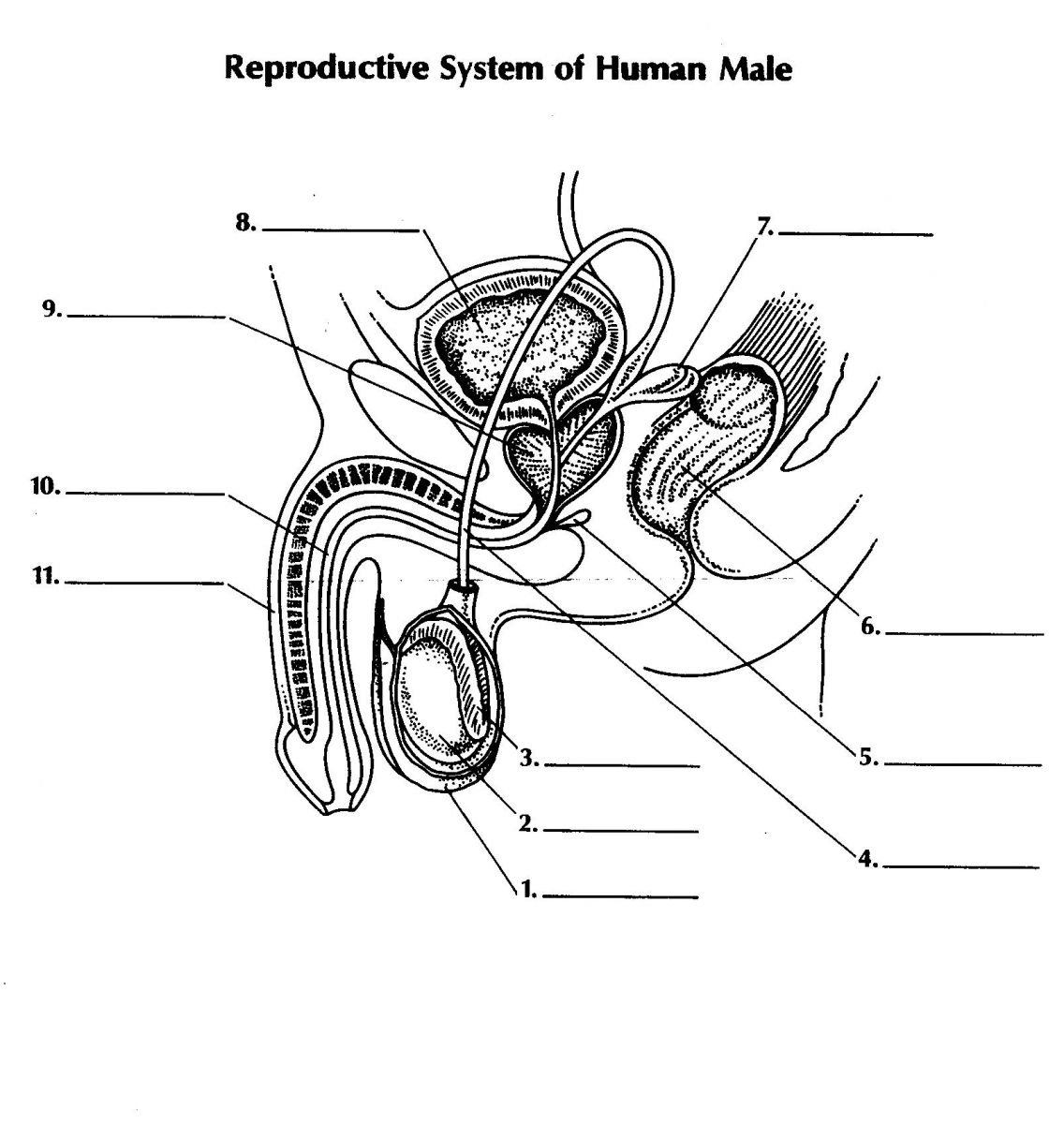 Scrotum						TestesEpididymisVas deferensBulburethral glandRectumSeminal vesicleBladderProstate glandUrethraPenis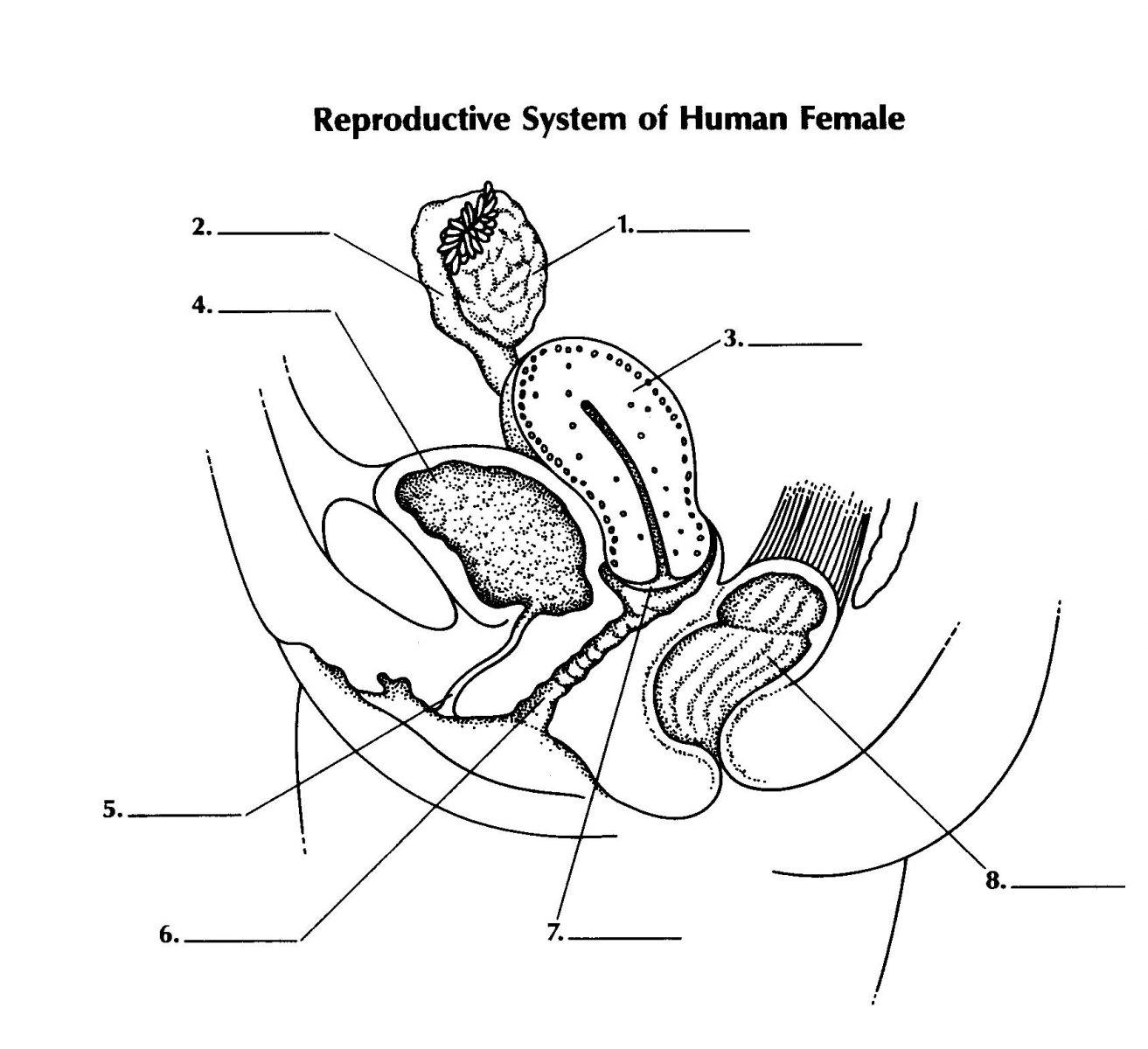  Female PartsOvaryUterine tube (fallopian tube)UterusBladderUrethraVaginaCervixRectum